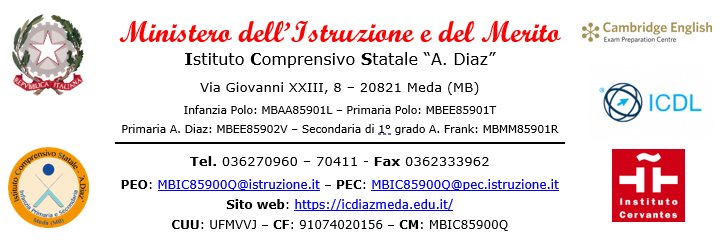 COMUNICAZIONE AI GENITORI PER MATERIA/E INSUFFICIENTIAi Genitori diplesso “A. Frank”Si comunica che in sede dello scrutinio tenuto il			è emerso che il rendimento dell'alunno/a	classe	sez.  		è insufficiente nelle seguenti materie:1.	;2.	;3.	;4.	;5.	.Il Dirigente Scolastico Dott.ssa Valeria CeredaProtocollo	 Data  	Riservato all'Ufficio Segreteria